POPE PAUL CATHOLIC PRIMARY SCHOOL      Headteacher Mrs E Heymoz Baker Street, Potters Bar, Hertfordshire EN6 2ES Telephone: 01707 659755E-mail: admin@popepaul.herts.sch.ukWebsite: www.popepaul.herts.sch.ukPerson Specification – Office Administrative Assistant CriteriaEssentialDesirableQualifications NVQ level 2 (or equivalent)*Other relevant qualifications*First Aid trained*Work-related experienceWorked within a school setting*Ability to carry out general office skills and to deal with a variety of tasks such as filing, distribution of post*Personal skillsWilling to support our Catholic Ethos*Caring, positive personality *Good  interpersonal / communication skills*Ability to develop relationships with children and parents/carers*Effective organisational skills*Enthusiastic*Flexible*Supportive*Willingness to undertake training*Sensitive to being privy to confidential information*Commitment to fully understanding and adhering to our Safeguarding procedures.*A commitment to deliver services with the framework of the school’s equal opportunities policy.*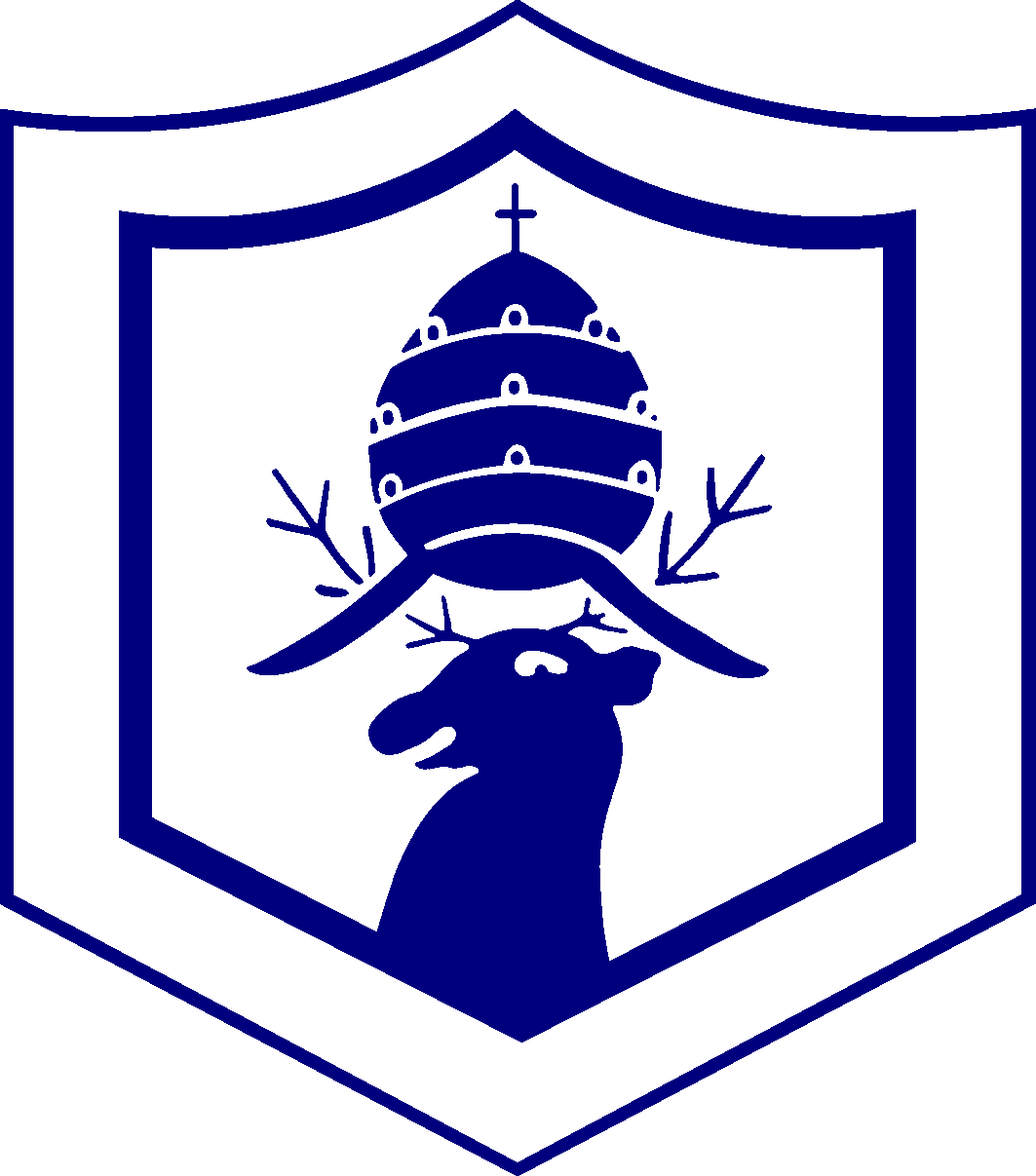 